DIVYA SURESHAl Muteena, Deira,                                                                                                                              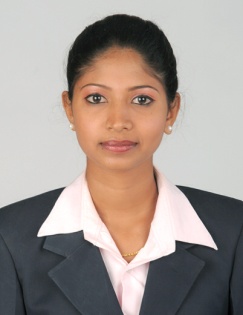 Emaid id: divya.372063@2freemail.com                                                                                     Objective:	Seeking a challenging opportunity in an esteemed organization where I can able to implement my ideas acquired through my education and experience and also to enhance my knowledge as well as experience.Work Experience:-Company#1Company Name	:  Air India Location		:  Madras Anna Airport (MAA), Chennai.Duration		:  Nov 2011 - Nov 2012 & Jun 2013 – Sep 2013Designation		:  Ground StaffTeam			:  Customer ServiceCompany#2            Company name          : Tripkitchen.com             Location                     : Nagercoil, Kanyakumary district.               Duration                      : Jun 2014 – Dec 2014               Designation                 : Executive AssistantCompany#3            Company name          : Aagna Global Solutions Pvt Ltd             Location                     : Nagercoil, Kanyakumary district.               Duration                      : Jan 2015 – Aug 2015               Designation                 : Executive AssistantCompany#4            Company name          : Interglobe Technologies             Location                     : Chennai               Duration                      : Oct 2015-July 2017               Designation                 : Process AssociateJob Description:Ticket bookings.Checking passengers in for flights.Assisting disabled passengers or those travelling with young children.Giving passengers up-to-date information on flights.Assisting passengers with all enquiries, including lost or delayed baggage.Assisting staff in carrying out security checks as and when the situation arises.Delivering high levels of customer service to passengers and those travelling through the airport.Handling all the uploading and downloading of passenger bags from the aircraft.Helping passengers on to and off the aircraft.Working as Process Associate, I deal with all the agent queries regarding the errors occurred in the GDS GALILEO for TICKETING, REFUNDS, REISSUANCE, PARTIAL REISUANCE, EMD ISSUANCE, HOTELS, GROUP BOOKINGS, ETC.,Academic Qualifications:2010 – 2011	Annai Indira Air Hostess Training Academy, Nagercoil, Tamilnadu.Diploma	Cabin Crew ManagementPercentage	83.92007 – 2010	Womens Christian College, Nagercoil, Tamilnadu.UG		Bachelor of Arts - EconomicsPercentage	62.7Certifications/Trainings:Completed "Tour Guide" training at Annai Indira Training Academy from November 2010 to April 2011.Completed "Customer Handling, Receptionist & Telecommunication" training at Hotel Sun World, Kanyakumari from 06 May 2011 to 15 May 2011.Computer Skills:Operating System	: Windows XP & Windows 7Applications		: Microsoft Word & Microsoft ExcelPersonal Skills & Hobbies:Reading Books, Listening to Music, Swimming, Dancing, Singing, Drawing.Personal Information:Date of Birth		: 10th January 1990Gender		: FemaleAge			: 26 YearsMarital Status		: SingleLanguages Known	: English, Tamil & Malayalam    (Understand Hindi)Visa status                     :  Visit (Valid until 26-Aug-2017)Permanent Address	: 1D/181, Indira Nagar,			   Vadiveeswaram,			   Nagercoil                			   Kanyakumari District			   PIN - 629 002.Declaration:I hereby declare that the above furnished information is true to the best of my knowledge.                                                                                                                              Yours truly,                                                                                                                                                                 S.Divya